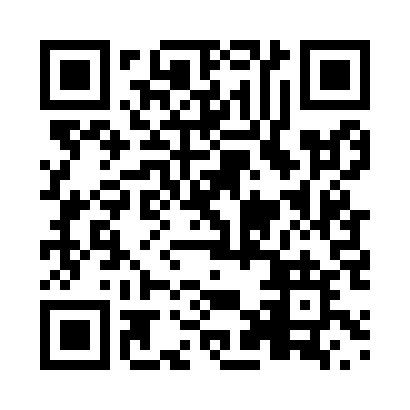 Prayer times for Port Perry, Ontario, CanadaMon 1 Jul 2024 - Wed 31 Jul 2024High Latitude Method: Angle Based RulePrayer Calculation Method: Islamic Society of North AmericaAsar Calculation Method: HanafiPrayer times provided by https://www.salahtimes.comDateDayFajrSunriseDhuhrAsrMaghribIsha1Mon3:465:371:206:409:0310:542Tue3:475:371:206:409:0210:533Wed3:475:381:206:409:0210:534Thu3:485:391:206:409:0210:525Fri3:495:391:216:409:0210:516Sat3:505:401:216:409:0110:517Sun3:515:411:216:409:0110:508Mon3:535:411:216:399:0010:499Tue3:545:421:216:399:0010:4810Wed3:555:431:216:398:5910:4711Thu3:565:441:216:398:5910:4612Fri3:575:451:226:388:5810:4513Sat3:595:451:226:388:5810:4414Sun4:005:461:226:388:5710:4315Mon4:015:471:226:388:5610:4216Tue4:035:481:226:378:5510:4017Wed4:045:491:226:378:5510:3918Thu4:065:501:226:368:5410:3819Fri4:075:511:226:368:5310:3620Sat4:095:521:226:358:5210:3521Sun4:105:531:226:358:5110:3422Mon4:125:541:226:348:5010:3223Tue4:135:551:226:348:4910:3124Wed4:155:561:226:338:4810:2925Thu4:165:571:226:338:4710:2826Fri4:185:581:226:328:4610:2627Sat4:195:591:226:328:4510:2428Sun4:216:001:226:318:4410:2329Mon4:236:011:226:308:4310:2130Tue4:246:021:226:308:4210:1931Wed4:266:031:226:298:4010:18